Додаток 2ІНФОРМАЦІЯпро досягнення значення показників результативності на 2023-2024 роки з реалізації Національної стратегії із створення безбар’єрного простору в Україні на період до 2030 року за 1 квартал 2024 року______________________________________________Начальник Управління,головний архітектор області													Максим ПРУДКИЙСвітлана Ветчинова 0671039122Олена Єренкова 0668095806Мета/ціліПоказникОдиниця вимірюванняБазове значенняПроміжні значення (планові)Проміжні значення (планові)Проміжні значення (планові)Проміжні значення (планові)Проміжні значення (планові)Проміжні значення (планові)Проміжні значення (планові)Цільове значення плановеЗасоби моніторингуЗасоби моніторингуЗасоби моніторингуЗасоби моніторингуМета/ціліПоказникОдиниця вимірювання01.01.202301.04.202301.07.202301.10.202301.01.202401.04.202401.07.202401.10.202401.01.2025Джерело данихМетод збору данихПеріодичністьВідповідальний12345678910111213141516Напрям 1. Фізична безбар’єрність: Усі об’єкти фізичного оточення і транспорту доступні для всіх суспільних груп незалежно від віку, стану здоров’я, інвалідності, майнового стану, статі, місця проживання та інших ознакНапрям 1. Фізична безбар’єрність: Усі об’єкти фізичного оточення і транспорту доступні для всіх суспільних груп незалежно від віку, стану здоров’я, інвалідності, майнового стану, статі, місця проживання та інших ознакНапрям 1. Фізична безбар’єрність: Усі об’єкти фізичного оточення і транспорту доступні для всіх суспільних груп незалежно від віку, стану здоров’я, інвалідності, майнового стану, статі, місця проживання та інших ознакНапрям 1. Фізична безбар’єрність: Усі об’єкти фізичного оточення і транспорту доступні для всіх суспільних груп незалежно від віку, стану здоров’я, інвалідності, майнового стану, статі, місця проживання та інших ознакНапрям 1. Фізична безбар’єрність: Усі об’єкти фізичного оточення і транспорту доступні для всіх суспільних груп незалежно від віку, стану здоров’я, інвалідності, майнового стану, статі, місця проживання та інших ознакНапрям 1. Фізична безбар’єрність: Усі об’єкти фізичного оточення і транспорту доступні для всіх суспільних груп незалежно від віку, стану здоров’я, інвалідності, майнового стану, статі, місця проживання та інших ознакНапрям 1. Фізична безбар’єрність: Усі об’єкти фізичного оточення і транспорту доступні для всіх суспільних груп незалежно від віку, стану здоров’я, інвалідності, майнового стану, статі, місця проживання та інших ознакНапрям 1. Фізична безбар’єрність: Усі об’єкти фізичного оточення і транспорту доступні для всіх суспільних груп незалежно від віку, стану здоров’я, інвалідності, майнового стану, статі, місця проживання та інших ознакНапрям 1. Фізична безбар’єрність: Усі об’єкти фізичного оточення і транспорту доступні для всіх суспільних груп незалежно від віку, стану здоров’я, інвалідності, майнового стану, статі, місця проживання та інших ознакНапрям 1. Фізична безбар’єрність: Усі об’єкти фізичного оточення і транспорту доступні для всіх суспільних груп незалежно від віку, стану здоров’я, інвалідності, майнового стану, статі, місця проживання та інших ознакНапрям 1. Фізична безбар’єрність: Усі об’єкти фізичного оточення і транспорту доступні для всіх суспільних груп незалежно від віку, стану здоров’я, інвалідності, майнового стану, статі, місця проживання та інших ознакНапрям 1. Фізична безбар’єрність: Усі об’єкти фізичного оточення і транспорту доступні для всіх суспільних груп незалежно від віку, стану здоров’я, інвалідності, майнового стану, статі, місця проживання та інших ознакНапрям 1. Фізична безбар’єрність: Усі об’єкти фізичного оточення і транспорту доступні для всіх суспільних груп незалежно від віку, стану здоров’я, інвалідності, майнового стану, статі, місця проживання та інших ознакНапрям 1. Фізична безбар’єрність: Усі об’єкти фізичного оточення і транспорту доступні для всіх суспільних груп незалежно від віку, стану здоров’я, інвалідності, майнового стану, статі, місця проживання та інших ознакНапрям 1. Фізична безбар’єрність: Усі об’єкти фізичного оточення і транспорту доступні для всіх суспільних груп незалежно від віку, стану здоров’я, інвалідності, майнового стану, статі, місця проживання та інших ознакНапрям 1. Фізична безбар’єрність: Усі об’єкти фізичного оточення і транспорту доступні для всіх суспільних груп незалежно від віку, стану здоров’я, інвалідності, майнового стану, статі, місця проживання та інших ознак1.Стратегічна ціль: системи моніторингу і контролю забезпечують застосування норм і стандартів доступності об`єктів фізичного оточення і транспорту1) частка об’єктів фізичного оточення і послуг для осіб  з інвалідністю та інших маломобільних груп населення з урахуванням гендерного аспекту %11,94Звіт за результатами моніторингу та оцінки ступеня безбар’єрності об’єктів фізичного оточення і послуг для осіб з інвалідністю (відповідно до Порядку, затвердженому постановою Кабінету Міністрів України від 26.05.2021 № 537)Аналіз звіту за результатами моніторингуРаз на рікУправління містобудування та архітектури облдержадміністрації1.Стратегічна ціль: системи моніторингу і контролю забезпечують застосування норм і стандартів доступності об`єктів фізичного оточення і транспорту2) кількість регіональних планів відновлення та розвитку з врахуванням потреб осіб з інвалідністю та інших маломобільних груп населенняод.000000Статистичні даніАналіз статистичний данихРаз на рікДепартамент економічного розвитку і торгівлі облдержадміністраціїУправління містобудування та архітектури облдержадміністраціїоргани місцевого самоврядування(за згодою)1.Стратегічна ціль: системи моніторингу і контролю забезпечують застосування норм і стандартів доступності об`єктів фізичного оточення і транспорту3) кількість об’єктів, призначених для надання послуг з розміщення, курортних закладах, приміщеннях, де здійснюють свою діяльність туроператори, об'єктах туристичної інфраструктури на транспортних магістралях, які відповідають нормам і стандартам доступностіод.000000Звіт за результатами моніторингу органи місцевого самоврядуванняАналіз звіту Раз на рікДепартамент культури, туризму, національностей та релігій облдерж-адміністрації1.Стратегічна ціль: системи моніторингу і контролю забезпечують застосування норм і стандартів доступності об`єктів фізичного оточення і транспорту4) частка молодіжних центрів, що відповідають вимогам доступності для всіх категорій молоді, у т.ч. молоді з інвалідністю%101010101010Звіти органів місцевого самоврядуванняАналіз звітівРаз на рікУправління молоді, фізичної культури та спорту облдержадміністрації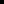 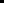 1.Стратегічна ціль: системи моніторингу і контролю забезпечують застосування норм і стандартів доступності об`єктів фізичного оточення і транспорту5) частка спортивної інфраструктури, що відповідає вимогам доступності усіх груп населення, у т.ч. осіб з інвалідністю%151515151515Звіти органів місцевого самоврядуванняАналіз звітівРаз на рікУправління молоді, фізичної культури та спорту облдержадміністрації1.Стратегічна ціль: системи моніторингу і контролю забезпечують застосування норм і стандартів доступності об`єктів фізичного оточення і транспорту6) кількість верифікованих об'єктів спортивної інфраструктури в Реєстрі спортивних споруд од.51516161616Електронний реєстр спортивних спорудАналіз даних реєстрЩоквартальноУправління молоді, фізичної культури та спорту облдержадміністрації1.Стратегічна ціль: системи моніторингу і контролю забезпечують застосування норм і стандартів доступності об`єктів фізичного оточення і транспорту7) кількість театрів державної та комунальної форми власності, що відповідає вимогам доступності усіх груп населення, у т. ч. осіб з інвалідністюод.333333Звіти органів місцевого самоврядуванняАналіз звітівРаз на рікДепартамент культури, туризму, національностей та релігій облдерж-адміністрації1.Стратегічна ціль: системи моніторингу і контролю забезпечують застосування норм і стандартів доступності об`єктів фізичного оточення і транспорту8) частка центрів надання адміністративних послуг (далі – ЦНАП), по яких проведено аналіз відповідності облаштування їх приміщень відповідно до Примірного регламенту ЦНАП в частині врахування потреб осіб з інвалідністю та інших маломобільних груп та за результатами отримали  відповідні рекомендації%0008813звіти з функціонування ЦНАП, що подаються органами місцевого самоврядування, при яких створені ЦНАП, для подачі ОДА Мінцифри через Модуль звітності «Статичний моніторинг функціонування ЦНАП» Єдиного державного вебпорталу електронних послуг «Портал.Дія»зведення даних, отриманих від ЦНАП, за відповідними показниками «Забезпечення умов перебування та обслуговування в центрі осіб з інвалідністю та інших маломобільних груп населення» звіту (зокрема, щодо наявності пандусу, сходів з поручнями, обладнаної санітарної кімнати для осіб з інвалідністю, матеріалів, надрукованих шрифтом Брайля, технічних рішень для обслуговування осіб з порушенням слуху, місця для тимчасового розміщення дитячих візків)Раз на рікДепартамент економічного розвитку і торгівлі облдержадміністрації1.Стратегічна ціль: системи моніторингу і контролю забезпечують застосування норм і стандартів доступності об`єктів фізичного оточення і транспорту9) частка ЦНАП, представники яких, взяли участь у інформаційно- просвітницьких заходах (форумах, тренінгах)щодо облаштування приміщень ЦНАП з урахуванням потреб осіб з інвалідністю та інших маломобільних груп населення%000100100100Інформація від органів місцевого самоврядуванняЗведенняРаз на рікДепартамент економічного розвитку і торгівлі облдержадміністрації1.Стратегічна ціль: системи моніторингу і контролю забезпечують застосування норм і стандартів доступності об`єктів фізичного оточення і транспорту10) кількість оприлюднених звітів щодо виявлення контролюючими органами суб’єктами транспортної галузі (як фізичних осіб, так і юридичних осіб), які здійснюють перевезення пасажирів, порушень законодавства щодо доступності транспортних засобів і транспортного обслуговування для осіб з інвалідністю та інших мало- мобільних груп населення од.000123Відділ державного нагляду (контролю) у Запорізькій області Державної служби з безпеки на транспорті Аналіз звітності  2 рази на рікУправління транспорту та зв’язку облдержадміністрації2. Стратегічна ціль: об`єкти фізичного оточення і транспортна система створюються та оновлюються відповідно до сучасних стандартів доступності1) кількість бібліотек до приміщень яких  забезпечено безперешкодний доступод.505050505075Звіти бібліотекАналіз звітівРаз на рікДепартамент культури, туризму, національностей та релігій облдерж-адміністрації2. Стратегічна ціль: об`єкти фізичного оточення і транспортна система створюються та оновлюються відповідно до сучасних стандартів доступності2) кількість облаштованих захисних споруд споруди цивільного захисту облаштовані засобами, що забезпечують доступ маломобільних груп населення, включаючи осіб з інвалідністюод.0000214Звіти райдержадміністрацій та органів місцевого самоврядуванняАналіз звітівЩоквартальноДепартамент з питань цивільного захисту населення облдержадміністрації2. Стратегічна ціль: об`єкти фізичного оточення і транспортна система створюються та оновлюються відповідно до сучасних стандартів доступності3) частка закладів освіти усіх рівнів, що є доступними для маломобільних груп населення%757575767676Інформація органів управління, освітою військових державних адміністрацій, органів управління освітою сільських, селищних, міських рад, уповноважених в управлінні освітою сільських, селищних, міських рад Аналіз інформації від органів управління, освітою військових державних адміністрацій, органів управління освітою сільських, селищних, міських рад, уповноважених в управлінні освітою сільських, селищних, міських рад 2 рази на рікДепартамент освіти і науки облдержадміністрації 2. Стратегічна ціль: об`єкти фізичного оточення і транспортна система створюються та оновлюються відповідно до сучасних стандартів доступності4) частка закладів професійної (професійно-технічної) освіти, які мають безбарʼєрну інфраструктуру для навчання %404040434343Звіти ЗП (ПТ) ОАналіз звітів ЗП (ПТ) ОРаз на рікДепартамент освіти і науки облдержадміністрації 3.Стратегічна ціль: фахівці у сфері містобудування, архітектури і транспорту та представники громадськості володіють необхідними знаннями і навичками та застосовують норми і стандарти у сфері доступності1) кількість проведених занять з навчання персоналу, задіяному в перевезенні пасажирів щодо засобів забезпечення доступності під час надання транспортних послуг од.000011Звіти автотранспортних підприємств, які обслуговують внутрішньо -обласні автобусні маршрути відповідно до договорів з облдержадміністрацієюАналіз звітівРаз на рікУправління транспорту та зв’язку облдержадміністраціїНапрям 2. Інформаційна безбар’єрність: Люди незалежно від їх функціональних порушень чи комунікативних можливостей мають доступ до інформації в різних форматах та з використанням технологій, зокрема шрифт Брайля, великошрифтовий друк, аудіодискрипція (тифлокоментування), переклад жестовою мовою, субтитрування, формат, придатний для зчитування програмами екранного доступу, формати простої мови, легкого читання, засоби альтернативної комунікації.Напрям 2. Інформаційна безбар’єрність: Люди незалежно від їх функціональних порушень чи комунікативних можливостей мають доступ до інформації в різних форматах та з використанням технологій, зокрема шрифт Брайля, великошрифтовий друк, аудіодискрипція (тифлокоментування), переклад жестовою мовою, субтитрування, формат, придатний для зчитування програмами екранного доступу, формати простої мови, легкого читання, засоби альтернативної комунікації.Напрям 2. Інформаційна безбар’єрність: Люди незалежно від їх функціональних порушень чи комунікативних можливостей мають доступ до інформації в різних форматах та з використанням технологій, зокрема шрифт Брайля, великошрифтовий друк, аудіодискрипція (тифлокоментування), переклад жестовою мовою, субтитрування, формат, придатний для зчитування програмами екранного доступу, формати простої мови, легкого читання, засоби альтернативної комунікації.Напрям 2. Інформаційна безбар’єрність: Люди незалежно від їх функціональних порушень чи комунікативних можливостей мають доступ до інформації в різних форматах та з використанням технологій, зокрема шрифт Брайля, великошрифтовий друк, аудіодискрипція (тифлокоментування), переклад жестовою мовою, субтитрування, формат, придатний для зчитування програмами екранного доступу, формати простої мови, легкого читання, засоби альтернативної комунікації.Напрям 2. Інформаційна безбар’єрність: Люди незалежно від їх функціональних порушень чи комунікативних можливостей мають доступ до інформації в різних форматах та з використанням технологій, зокрема шрифт Брайля, великошрифтовий друк, аудіодискрипція (тифлокоментування), переклад жестовою мовою, субтитрування, формат, придатний для зчитування програмами екранного доступу, формати простої мови, легкого читання, засоби альтернативної комунікації.Напрям 2. Інформаційна безбар’єрність: Люди незалежно від їх функціональних порушень чи комунікативних можливостей мають доступ до інформації в різних форматах та з використанням технологій, зокрема шрифт Брайля, великошрифтовий друк, аудіодискрипція (тифлокоментування), переклад жестовою мовою, субтитрування, формат, придатний для зчитування програмами екранного доступу, формати простої мови, легкого читання, засоби альтернативної комунікації.Напрям 2. Інформаційна безбар’єрність: Люди незалежно від їх функціональних порушень чи комунікативних можливостей мають доступ до інформації в різних форматах та з використанням технологій, зокрема шрифт Брайля, великошрифтовий друк, аудіодискрипція (тифлокоментування), переклад жестовою мовою, субтитрування, формат, придатний для зчитування програмами екранного доступу, формати простої мови, легкого читання, засоби альтернативної комунікації.Напрям 2. Інформаційна безбар’єрність: Люди незалежно від їх функціональних порушень чи комунікативних можливостей мають доступ до інформації в різних форматах та з використанням технологій, зокрема шрифт Брайля, великошрифтовий друк, аудіодискрипція (тифлокоментування), переклад жестовою мовою, субтитрування, формат, придатний для зчитування програмами екранного доступу, формати простої мови, легкого читання, засоби альтернативної комунікації.Напрям 2. Інформаційна безбар’єрність: Люди незалежно від їх функціональних порушень чи комунікативних можливостей мають доступ до інформації в різних форматах та з використанням технологій, зокрема шрифт Брайля, великошрифтовий друк, аудіодискрипція (тифлокоментування), переклад жестовою мовою, субтитрування, формат, придатний для зчитування програмами екранного доступу, формати простої мови, легкого читання, засоби альтернативної комунікації.Напрям 2. Інформаційна безбар’єрність: Люди незалежно від їх функціональних порушень чи комунікативних можливостей мають доступ до інформації в різних форматах та з використанням технологій, зокрема шрифт Брайля, великошрифтовий друк, аудіодискрипція (тифлокоментування), переклад жестовою мовою, субтитрування, формат, придатний для зчитування програмами екранного доступу, формати простої мови, легкого читання, засоби альтернативної комунікації.Напрям 2. Інформаційна безбар’єрність: Люди незалежно від їх функціональних порушень чи комунікативних можливостей мають доступ до інформації в різних форматах та з використанням технологій, зокрема шрифт Брайля, великошрифтовий друк, аудіодискрипція (тифлокоментування), переклад жестовою мовою, субтитрування, формат, придатний для зчитування програмами екранного доступу, формати простої мови, легкого читання, засоби альтернативної комунікації.Напрям 2. Інформаційна безбар’єрність: Люди незалежно від їх функціональних порушень чи комунікативних можливостей мають доступ до інформації в різних форматах та з використанням технологій, зокрема шрифт Брайля, великошрифтовий друк, аудіодискрипція (тифлокоментування), переклад жестовою мовою, субтитрування, формат, придатний для зчитування програмами екранного доступу, формати простої мови, легкого читання, засоби альтернативної комунікації.Напрям 2. Інформаційна безбар’єрність: Люди незалежно від їх функціональних порушень чи комунікативних можливостей мають доступ до інформації в різних форматах та з використанням технологій, зокрема шрифт Брайля, великошрифтовий друк, аудіодискрипція (тифлокоментування), переклад жестовою мовою, субтитрування, формат, придатний для зчитування програмами екранного доступу, формати простої мови, легкого читання, засоби альтернативної комунікації.Напрям 2. Інформаційна безбар’єрність: Люди незалежно від їх функціональних порушень чи комунікативних можливостей мають доступ до інформації в різних форматах та з використанням технологій, зокрема шрифт Брайля, великошрифтовий друк, аудіодискрипція (тифлокоментування), переклад жестовою мовою, субтитрування, формат, придатний для зчитування програмами екранного доступу, формати простої мови, легкого читання, засоби альтернативної комунікації.Напрям 2. Інформаційна безбар’єрність: Люди незалежно від їх функціональних порушень чи комунікативних можливостей мають доступ до інформації в різних форматах та з використанням технологій, зокрема шрифт Брайля, великошрифтовий друк, аудіодискрипція (тифлокоментування), переклад жестовою мовою, субтитрування, формат, придатний для зчитування програмами екранного доступу, формати простої мови, легкого читання, засоби альтернативної комунікації.Напрям 2. Інформаційна безбар’єрність: Люди незалежно від їх функціональних порушень чи комунікативних можливостей мають доступ до інформації в різних форматах та з використанням технологій, зокрема шрифт Брайля, великошрифтовий друк, аудіодискрипція (тифлокоментування), переклад жестовою мовою, субтитрування, формат, придатний для зчитування програмами екранного доступу, формати простої мови, легкого читання, засоби альтернативної комунікації.1.Стратегічна ціль: інформація, яка надходить від суб’єктів владних повноважень та в ході судового, виборчого процесу, процесу референдуму є доступною для кожного1) частка медіа майданчиків, що застосовують альтернативні формати інформаційного супроводу%505050505050Звіти за результатами моніторингу сайтівАналіз звітів2 рази на рікДепартамент культури та інформаційної політики облдержадміністрації1.Стратегічна ціль: інформація, яка надходить від суб’єктів владних повноважень та в ході судового, виборчого процесу, процесу референдуму є доступною для кожного2) кількість осіб, які прослухали вебінари для працівників державних та комунальних закладів культури тазакладів освіти сфери культури щодо політики безбар’єрності та недискримінаціїод.000500100Списки учасниківЗведення2 рази на рікДепартамент культури, туризму, національностей та релігій облдерж-адміністрації2.Стратегічна ціль: інформація, необхідна для забезпечення щоденних потреб громадян, є доступною та актуальною1) реалізація можливості неголосового виклику екстреної медичної допомоги на території області (в закладах охорони здоров’я на підконтрольної території)%5050507575100Дані ЦЕМД регіонів  ЗведенняРаз на рікДепартамент охорони здоров’я облдержадміністрації, заклади охорони здоров’я 2.Стратегічна ціль: інформація, необхідна для забезпечення щоденних потреб громадян, є доступною та актуальною2) кількість розміщених інформаційних матеріалів про спектр послуг для ветеранів на біг-бордаход.2291585Звіт за результатами моніторингуАналіз звітуЩоквартальноУправління внутрішньої політики облдержадміністрації2.Стратегічна ціль: інформація, необхідна для забезпечення щоденних потреб громадян, є доступною та актуальною3) кількість інформаційних матеріалів у інтернеті доступних для осіб з інвалідністюод.14791418Посилання на матеріалАналіз звітівЩоквартальноДепартамент культури та інформаційної політики облдержадміністраціїНапрям 3. Цифрова безбар’єрність: Усі суспільні групи мають доступ до швидкісного Інтернету, публічних послуг та публічної цифрової інформаціїНапрям 3. Цифрова безбар’єрність: Усі суспільні групи мають доступ до швидкісного Інтернету, публічних послуг та публічної цифрової інформаціїНапрям 3. Цифрова безбар’єрність: Усі суспільні групи мають доступ до швидкісного Інтернету, публічних послуг та публічної цифрової інформаціїНапрям 3. Цифрова безбар’єрність: Усі суспільні групи мають доступ до швидкісного Інтернету, публічних послуг та публічної цифрової інформаціїНапрям 3. Цифрова безбар’єрність: Усі суспільні групи мають доступ до швидкісного Інтернету, публічних послуг та публічної цифрової інформаціїНапрям 3. Цифрова безбар’єрність: Усі суспільні групи мають доступ до швидкісного Інтернету, публічних послуг та публічної цифрової інформаціїНапрям 3. Цифрова безбар’єрність: Усі суспільні групи мають доступ до швидкісного Інтернету, публічних послуг та публічної цифрової інформаціїНапрям 3. Цифрова безбар’єрність: Усі суспільні групи мають доступ до швидкісного Інтернету, публічних послуг та публічної цифрової інформаціїНапрям 3. Цифрова безбар’єрність: Усі суспільні групи мають доступ до швидкісного Інтернету, публічних послуг та публічної цифрової інформаціїНапрям 3. Цифрова безбар’єрність: Усі суспільні групи мають доступ до швидкісного Інтернету, публічних послуг та публічної цифрової інформаціїНапрям 3. Цифрова безбар’єрність: Усі суспільні групи мають доступ до швидкісного Інтернету, публічних послуг та публічної цифрової інформаціїНапрям 3. Цифрова безбар’єрність: Усі суспільні групи мають доступ до швидкісного Інтернету, публічних послуг та публічної цифрової інформаціїНапрям 3. Цифрова безбар’єрність: Усі суспільні групи мають доступ до швидкісного Інтернету, публічних послуг та публічної цифрової інформаціїНапрям 3. Цифрова безбар’єрність: Усі суспільні групи мають доступ до швидкісного Інтернету, публічних послуг та публічної цифрової інформаціїНапрям 3. Цифрова безбар’єрність: Усі суспільні групи мають доступ до швидкісного Інтернету, публічних послуг та публічної цифрової інформаціїНапрям 3. Цифрова безбар’єрність: Усі суспільні групи мають доступ до швидкісного Інтернету, публічних послуг та публічної цифрової інформації1.Стратегічна ціль: швидкісний Інтернет та засоби доступу доступні для всіх1) частка забезпечення супутниковим інтернет-сервісом Starlink компанії SpaceX закладів охорони здоров’я%424242426542ЗвітиАналіз звітівРаз на рікДепартамент охорони здоров’я облдержадміністрації, заклади охорони здоров’я1.Стратегічна ціль: швидкісний Інтернет та засоби доступу доступні для всіх2) частка укриттів закладів охорони здоров'я, забезпечених Wi-Fi покриттям супутниковим інтернет-сервісом Starlink компанії SpaceX %222222225031ЗвітиАналіз звітівРаз на рікДепартамент охорони здоров’я облдержадміністрації, заклади охорони здоров’я 1.Стратегічна ціль: швидкісний Інтернет та засоби доступу доступні для всіх3) кількістьбібліотек, забезпечених комп’ютерними тифлокомплексамиод.0000035Звіти бібліотек Форма 6-НКАналіз звітівРаз на рікДепартамент культури, туризму, національностей та релігій облдерж-адміністрації1.Стратегічна ціль: швидкісний Інтернет та засоби доступу доступні для всіх4) кількість бібліотек, забезпечених доступом до Інтернетуод.888879797979Звіти бібліотекАналіз звітівРаз на рікДепартамент культури, туризму, національностей та релігій облдерж-адміністраціїНапрям 4. Суспільна та громадянська безбар’єрність: Забезпечено рівні можливості участі всіх людей, їх об’єднань та окремих суспільних груп у житті громад та держави, рівний доступ до суспільно-політичного та культурного життя, сприятливе середовище для фізичного розвитку та самореалізації, а також інклюзивне середовище як передумова для участі у всіх формах суспільного життя та громадської активностіНапрям 4. Суспільна та громадянська безбар’єрність: Забезпечено рівні можливості участі всіх людей, їх об’єднань та окремих суспільних груп у житті громад та держави, рівний доступ до суспільно-політичного та культурного життя, сприятливе середовище для фізичного розвитку та самореалізації, а також інклюзивне середовище як передумова для участі у всіх формах суспільного життя та громадської активностіНапрям 4. Суспільна та громадянська безбар’єрність: Забезпечено рівні можливості участі всіх людей, їх об’єднань та окремих суспільних груп у житті громад та держави, рівний доступ до суспільно-політичного та культурного життя, сприятливе середовище для фізичного розвитку та самореалізації, а також інклюзивне середовище як передумова для участі у всіх формах суспільного життя та громадської активностіНапрям 4. Суспільна та громадянська безбар’єрність: Забезпечено рівні можливості участі всіх людей, їх об’єднань та окремих суспільних груп у житті громад та держави, рівний доступ до суспільно-політичного та культурного життя, сприятливе середовище для фізичного розвитку та самореалізації, а також інклюзивне середовище як передумова для участі у всіх формах суспільного життя та громадської активностіНапрям 4. Суспільна та громадянська безбар’єрність: Забезпечено рівні можливості участі всіх людей, їх об’єднань та окремих суспільних груп у житті громад та держави, рівний доступ до суспільно-політичного та культурного життя, сприятливе середовище для фізичного розвитку та самореалізації, а також інклюзивне середовище як передумова для участі у всіх формах суспільного життя та громадської активностіНапрям 4. Суспільна та громадянська безбар’єрність: Забезпечено рівні можливості участі всіх людей, їх об’єднань та окремих суспільних груп у житті громад та держави, рівний доступ до суспільно-політичного та культурного життя, сприятливе середовище для фізичного розвитку та самореалізації, а також інклюзивне середовище як передумова для участі у всіх формах суспільного життя та громадської активностіНапрям 4. Суспільна та громадянська безбар’єрність: Забезпечено рівні можливості участі всіх людей, їх об’єднань та окремих суспільних груп у житті громад та держави, рівний доступ до суспільно-політичного та культурного життя, сприятливе середовище для фізичного розвитку та самореалізації, а також інклюзивне середовище як передумова для участі у всіх формах суспільного життя та громадської активностіНапрям 4. Суспільна та громадянська безбар’єрність: Забезпечено рівні можливості участі всіх людей, їх об’єднань та окремих суспільних груп у житті громад та держави, рівний доступ до суспільно-політичного та культурного життя, сприятливе середовище для фізичного розвитку та самореалізації, а також інклюзивне середовище як передумова для участі у всіх формах суспільного життя та громадської активностіНапрям 4. Суспільна та громадянська безбар’єрність: Забезпечено рівні можливості участі всіх людей, їх об’єднань та окремих суспільних груп у житті громад та держави, рівний доступ до суспільно-політичного та культурного життя, сприятливе середовище для фізичного розвитку та самореалізації, а також інклюзивне середовище як передумова для участі у всіх формах суспільного життя та громадської активностіНапрям 4. Суспільна та громадянська безбар’єрність: Забезпечено рівні можливості участі всіх людей, їх об’єднань та окремих суспільних груп у житті громад та держави, рівний доступ до суспільно-політичного та культурного життя, сприятливе середовище для фізичного розвитку та самореалізації, а також інклюзивне середовище як передумова для участі у всіх формах суспільного життя та громадської активностіНапрям 4. Суспільна та громадянська безбар’єрність: Забезпечено рівні можливості участі всіх людей, їх об’єднань та окремих суспільних груп у житті громад та держави, рівний доступ до суспільно-політичного та культурного життя, сприятливе середовище для фізичного розвитку та самореалізації, а також інклюзивне середовище як передумова для участі у всіх формах суспільного життя та громадської активностіНапрям 4. Суспільна та громадянська безбар’єрність: Забезпечено рівні можливості участі всіх людей, їх об’єднань та окремих суспільних груп у житті громад та держави, рівний доступ до суспільно-політичного та культурного життя, сприятливе середовище для фізичного розвитку та самореалізації, а також інклюзивне середовище як передумова для участі у всіх формах суспільного життя та громадської активностіНапрям 4. Суспільна та громадянська безбар’єрність: Забезпечено рівні можливості участі всіх людей, їх об’єднань та окремих суспільних груп у житті громад та держави, рівний доступ до суспільно-політичного та культурного життя, сприятливе середовище для фізичного розвитку та самореалізації, а також інклюзивне середовище як передумова для участі у всіх формах суспільного життя та громадської активностіНапрям 4. Суспільна та громадянська безбар’єрність: Забезпечено рівні можливості участі всіх людей, їх об’єднань та окремих суспільних груп у житті громад та держави, рівний доступ до суспільно-політичного та культурного життя, сприятливе середовище для фізичного розвитку та самореалізації, а також інклюзивне середовище як передумова для участі у всіх формах суспільного життя та громадської активностіНапрям 4. Суспільна та громадянська безбар’єрність: Забезпечено рівні можливості участі всіх людей, їх об’єднань та окремих суспільних груп у житті громад та держави, рівний доступ до суспільно-політичного та культурного життя, сприятливе середовище для фізичного розвитку та самореалізації, а також інклюзивне середовище як передумова для участі у всіх формах суспільного життя та громадської активностіНапрям 4. Суспільна та громадянська безбар’єрність: Забезпечено рівні можливості участі всіх людей, їх об’єднань та окремих суспільних груп у житті громад та держави, рівний доступ до суспільно-політичного та культурного життя, сприятливе середовище для фізичного розвитку та самореалізації, а також інклюзивне середовище як передумова для участі у всіх формах суспільного життя та громадської активності1.Стратегічна ціль: різні групи населення користуються рівними правами та можливостями для соціального залучення та громадянської участі1) кількість міжрегіональних обмінів молоддю, у т.ч. молоді з інвалідністю та молоді з числа внутрішньо переміщених осіб, які постраждали внаслідок війни, з метою підвищення їхньої соціальної та громадської участі у процесах відновлення країниод.000000Звіти органів місцевого самоврядуванняАналіз звітівРаз на рікУправління молоді, фізичної культури та спорту облдержадміністрації1.Стратегічна ціль: різні групи населення користуються рівними правами та можливостями для соціального залучення та громадянської участі2) кількість проведених заходів Співдія Хабів на базі молодіжних центрів та молодіжних просторів з надання послуг, у т. ч. онлайн од.113346Звіти КУ «Запорізький обласний центр молоді» ЗОРАналіз звітів2 рази на рікУправління молоді, фізичної культури та спорту облдержадміністрації1.Стратегічна ціль: різні групи населення користуються рівними правами та можливостями для соціального залучення та громадянської участі3) кількість проведених інформаційно-роз`яснювальних заходів із залученням громадських організацій, в тому числі молодіжних, ветеранськиход.115968Звіти організаційАналіз звітівРаз на рікУправління внутрішньої політики облдержадміністрації1.Стратегічна ціль: різні групи населення користуються рівними правами та можливостями для соціального залучення та громадянської участі4)  кількість тренінгів для представників молодіжних рад щодо участі у процесах ухвалення рішеньод.111234Звіти КУ «Запорізький обласний центр молоді» ЗОРАналіз роботи на базі центруРаз на рікУправління молоді, фізичної культури та спорту облдержадміністрації1.Стратегічна ціль: різні групи населення користуються рівними правами та можливостями для соціального залучення та громадянської участі5) кількість інформаційно- просвітницьких заходів для молоді стосовно інструментів участі молоді у громадянському та політичному життіод.1137810Звіти КУ «Запорізький обласний центр молоді» ЗОРАналіз роботи на базі центруРаз на рікУправління молоді, фізичної культури та спорту облдержадміністрації2.Стратегічна ціль: усім громадянам доступні публічні та соціальні послуги, які відповідають міжнародним стандартам1) чисельність дітей з інвалідністю та осіб з інвалідністю, які проживають в інтернатних установах системи соціального захисту населенняосіб1998199815161530754746ЗвітиАналіз звітівЩоквартальноДепартамент соціального захисту населення облдержадміністрації 2.Стратегічна ціль: усім громадянам доступні публічні та соціальні послуги, які відповідають міжнародним стандартам2) кількість дитячих будинків-інтернатів та психоневрологічних інтернатів  в яких проведено функціональний аудитод803333Звіти Аналіз звітівЩоквартальноДепартамент соціального захисту населення облдержадміністрації 2.Стратегічна ціль: усім громадянам доступні публічні та соціальні послуги, які відповідають міжнародним стандартам3) кількість інформаційних матеріалів та відеороликів з популяризації здорового способу життя та збереження здоров’я населення усіх вікових груп, профілактики серцево-судинних хвороб, онкологічних захворювань, а також стосовно профілактики захворювання на ГРВІ, грип та COVID-19,. розміщених на сайтах КУ «Обласний інформаційно-аналітичний центр медичної статистики» ЗОР та закладів охорони здоров’я області, а також на сторінці соціальної мережі Facebookод.62708090100120ЗвітиАналіз звітівРаз на рікДепартамент охорони здоров’я облдержадміністрації2.Стратегічна ціль: усім громадянам доступні публічні та соціальні послуги, які відповідають міжнародним стандартам4) кількість закладів охорони здоров'я / реабілітаційних закладів, які надають реабілітаційні послуги в рамках маршруту Захисника для отримання комплексної реабілітації: од.44881015Дані закладівЗведенняРаз на рікДепартамент охорони здоров’я облдержадміністрації, заклади охорони здоров’я2.Стратегічна ціль: усім громадянам доступні публічні та соціальні послуги, які відповідають міжнародним стандартам5) відсоток сімей, які отримали послугу раннього втручання (від чисельності сімей, які її потребували)%0000100100Дані від соціальних службАналіз данихЩоквартальноДепартамент соціального захисту населення облдержадміністрації 2.Стратегічна ціль: усім громадянам доступні публічні та соціальні послуги, які відповідають міжнародним стандартам6) кількість надавачів послуги раннього втручанняод.000035Дані від соціальних службАналіз данихЩоквартальноДепартамент соціального захисту населення облдержадміністрації 2.Стратегічна ціль: усім громадянам доступні публічні та соціальні послуги, які відповідають міжнародним стандартам7) кількість установ соціальної сфери, які забезпечені допоміжними засобами реабілітації на основі потреби та в яких створено умови щодо ефективного призначення допоміжних засобів реабілітації на основі біопсихосоціальної моделі МКФод.91010101010ЗведенняАналіз зведеньЩоквартальноДСЗН,ГУ ПФУ в Запорізькій області,ЗОВ ФСЗОІ2.Стратегічна ціль: усім громадянам доступні публічні та соціальні послуги, які відповідають міжнародним стандартам8) кількість установ охорони здоров’я, які забезпечені допоміжними засобами реабілітації на основі потреби та в яких створено умови щодо ефективного призначення допоміжних засобів реабілітації на основі біопсихосоціальної моделі МКФод.044444ЗведенняАналіз зведеньЩоквартальноДепартамент охорони здоров’я облдержадміністрації2.Стратегічна ціль: усім громадянам доступні публічні та соціальні послуги, які відповідають міжнародним стандартам9) кількість установ та закладів інших відомств забезпечені допоміжними засобами реабілітації на основі потреби та в яких створено умови щодо ефективного призначення допоміжних засобів реабілітації на основі біопсихосоціальної моделі МКФод.022223ЗведенняАналіз зведеньЩоквартальноГУНП в Запорізькій області2.Стратегічна ціль: усім громадянам доступні публічні та соціальні послуги, які відповідають міжнародним стандартам10) частка інформації щодо забезпечення засобами реабілітації%5050708080100ЗведенняАналіз зведеньЩоквартальноЗОВ ФСЗОІ3.Стратегічна ціль: держава сприяє підвищенню рівня захисту жінок та дівчат, особливо з інвалідністю, від насильства в умовах війни1) кількість інформаційно-просвітницьких заходів для формування в суспільстві нульової толерантності до насильства та експлуатації жінокод212357Результати дослідженьОперативні даніЩоквартальноДепартамент соціального захисту населення облдержадміністрації Напрям 5. Освітня безбар’єрність: Створені рівні можливості та вільний доступ до освіти, зокрема освіти протягом життя, а також здобуття іншої професії, підвищення кваліфікації та опанування додаткових компетентностей.Напрям 5. Освітня безбар’єрність: Створені рівні можливості та вільний доступ до освіти, зокрема освіти протягом життя, а також здобуття іншої професії, підвищення кваліфікації та опанування додаткових компетентностей.Напрям 5. Освітня безбар’єрність: Створені рівні можливості та вільний доступ до освіти, зокрема освіти протягом життя, а також здобуття іншої професії, підвищення кваліфікації та опанування додаткових компетентностей.Напрям 5. Освітня безбар’єрність: Створені рівні можливості та вільний доступ до освіти, зокрема освіти протягом життя, а також здобуття іншої професії, підвищення кваліфікації та опанування додаткових компетентностей.Напрям 5. Освітня безбар’єрність: Створені рівні можливості та вільний доступ до освіти, зокрема освіти протягом життя, а також здобуття іншої професії, підвищення кваліфікації та опанування додаткових компетентностей.Напрям 5. Освітня безбар’єрність: Створені рівні можливості та вільний доступ до освіти, зокрема освіти протягом життя, а також здобуття іншої професії, підвищення кваліфікації та опанування додаткових компетентностей.Напрям 5. Освітня безбар’єрність: Створені рівні можливості та вільний доступ до освіти, зокрема освіти протягом життя, а також здобуття іншої професії, підвищення кваліфікації та опанування додаткових компетентностей.Напрям 5. Освітня безбар’єрність: Створені рівні можливості та вільний доступ до освіти, зокрема освіти протягом життя, а також здобуття іншої професії, підвищення кваліфікації та опанування додаткових компетентностей.Напрям 5. Освітня безбар’єрність: Створені рівні можливості та вільний доступ до освіти, зокрема освіти протягом життя, а також здобуття іншої професії, підвищення кваліфікації та опанування додаткових компетентностей.Напрям 5. Освітня безбар’єрність: Створені рівні можливості та вільний доступ до освіти, зокрема освіти протягом життя, а також здобуття іншої професії, підвищення кваліфікації та опанування додаткових компетентностей.Напрям 5. Освітня безбар’єрність: Створені рівні можливості та вільний доступ до освіти, зокрема освіти протягом життя, а також здобуття іншої професії, підвищення кваліфікації та опанування додаткових компетентностей.Напрям 5. Освітня безбар’єрність: Створені рівні можливості та вільний доступ до освіти, зокрема освіти протягом життя, а також здобуття іншої професії, підвищення кваліфікації та опанування додаткових компетентностей.Напрям 5. Освітня безбар’єрність: Створені рівні можливості та вільний доступ до освіти, зокрема освіти протягом життя, а також здобуття іншої професії, підвищення кваліфікації та опанування додаткових компетентностей.Напрям 5. Освітня безбар’єрність: Створені рівні можливості та вільний доступ до освіти, зокрема освіти протягом життя, а також здобуття іншої професії, підвищення кваліфікації та опанування додаткових компетентностей.Напрям 5. Освітня безбар’єрність: Створені рівні можливості та вільний доступ до освіти, зокрема освіти протягом життя, а також здобуття іншої професії, підвищення кваліфікації та опанування додаткових компетентностей.Напрям 5. Освітня безбар’єрність: Створені рівні можливості та вільний доступ до освіти, зокрема освіти протягом життя, а також здобуття іншої професії, підвищення кваліфікації та опанування додаткових компетентностей.1.Стратегічна ціль: освітні потреби дорослих, молоді та дітей забезпечені якісною освітою продовж життя1) спеціальних класів, функціонування яких забезпечено відповідно до потреб громадиод.10410410414814890Статистичний звіт органів управління, освітою військових державних адміністрацій, органів управління освітою сільських, селищних, міських рад, уповноважених в управлінні освітою сільських, селищних, міських радАналіз статистичної звітності органів управління, освітою військових державних адміністрацій, органів управління освітою сільських, селищних, міських рад, уповноважених в управлінні освітою сільських, селищних, міських рад Раз на рікДепартамент освіти і науки Запорізької облдержадміністрації 1.Стратегічна ціль: освітні потреби дорослих, молоді та дітей забезпечені якісною освітою продовж життя2) кількість закладів освіти, що здійснюють підготовку здобувачів за дуальною формою освітиод.777777Статистичний звіт ЗП(ПТ)О Аналіз статистичної звітності Раз на рікДепартамент освіти і науки облдержадміністрації 1.Стратегічна ціль: освітні потреби дорослих, молоді та дітей забезпечені якісною освітою продовж життя3) кількість осіб, які здобувають освіту в інклюзивних групах та класах на всіх рівнях освіти осіб213721372137191819971985Інформація органів управління, освітою військових державних адміністрацій, органів управління освітою сільських, селищних, міських рад, уповноважених в управлінні освітою сільських, селищних, міських радАналіз інформації органів управління, освітою військових державних адміністрацій, органів управління освітою сільських, селищних, міських рад, уповноважених в управлінні освітою сільських, селищних, міських радЩоквартальноДепартамент освіти і науки облдержадміністрації 1.Стратегічна ціль: освітні потреби дорослих, молоді та дітей забезпечені якісною освітою продовж життя4) кількість інклюзивних груп у закладах дошкільної освіти од110110110828287Інформація органів управління, освітою військових державних адміністрацій, органів управління освітою сільських, селищних, міських рад, уповноважених в управлінні освітою сільських, селищних, міських радАналіз інформації органів управління, освітою військових державних адміністрацій, органів управління освітою сільських, селищних, міських рад, уповноважених в управлінні освітою сільських, селищних, міських радЩоквартальноДепартамент освіти і науки облдержадміністрації 1.Стратегічна ціль: освітні потреби дорослих, молоді та дітей забезпечені якісною освітою продовж життя5) частка дітей, з числа всіх дітей з ООП, які здобувають інклюзивну освіту %83,2 % в ЗЗСО, 7 % в ЗДО83,2 % в ЗЗСО, 7 % в ЗДО83,2 % в ЗЗСО, 7 % в ЗДО84 % в ЗЗСО, 8% в ЗДО84 % в ЗЗСО, 8% в ЗДО84 % в ЗЗСО, 8% в ЗДОІнформація органів управління, освітою військових державних адміністрацій, органів управління освітою сільських, селищних, міських рад, уповноважених в управлінні освітою сільських, селищних, міських радАналіз інформації органів управління, освітою військових державних адміністрацій, органів управління освітою сільських, селищних, міських рад, уповноважених в управлінні освітою сільських, селищних, міських радЩоквартальноДепартамент освіти і науки облдержадміністрації 2.Стратегічна ціль: потенціал кожної особи розкривається завдяки інклюзивній освіті1) кількість працевлаштованих фахівців за професіями “асистент вихователя”, “асистент вчителя”осіб836836836838835746Статистичний звіт органів управління, освітою військових державних адміністрацій, органів управління освітою сільських, селищних, міських рад, уповноважених в управлінні освітою сільських, селищних, міських радАналіз статистичної звітності органів управління, освітою військових державних адміністрацій, органів управління освітою сільських, селищних, міських рад, уповноважених в управлінні освітою сільських, селищних, міських радРаз на рікДепартамент освіти і науки облдержадміністрації 2.Стратегічна ціль: потенціал кожної особи розкривається завдяки інклюзивній освіті2) кількість осіб з особливими освітніми потребами забезпечені допоміжними засобами навчання та спеціальними підручниками, посібниками, в тому числі надрукованими шрифтом Брайля%989898989898Інформація органів управління, освітою військових державних адміністрацій, органів управління освітою сільських, селищних, міських рад, уповноважених в управлінні освітою сільських, 98селищних, міських радАналіз інформації органів управління, освітою військових державних адміністрацій, органів управління освітою сільських, селищних, міських рад, уповноважених в управлінні освітою сільських, селищних, міських радРаз на рікДепартамент освіти і науки облдержадміністрації 